DSP_T                                3. razred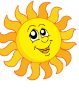 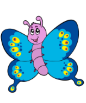 PomladNarava je v mesecu maju obarvana v živo zelene barve.Iz semen v zemlji poganjajo zelene rastlinice. Ptice prepevajo in skrbijo za mladičke. Cvetijo pisane cvetice, čebele letajo s cveta na cvet ...Kaj imaš najreje pri pomladi?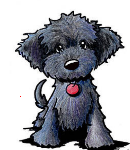 Ali veš, kaj ima pri pomladi najraje Jaka? Odgovor izveš, v risanki na spodnji povezavi. Poslušaj izgovorjavo slovenskih besed. Ponovi na glas povedi, ki so ti všeč. Upoštevaj slovenski naglas.https://www.youtube.com/watch?v=AvJ9Lk5_f7U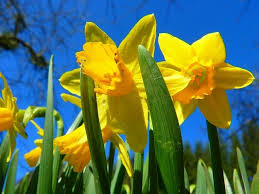                                                                                           Te cvetice so NARCISE. Imena živali, rastlin  in predmetov lahko vadiš  na  povezavi:https://www.digipuzzle.net/digipuzzle/spring/puzzles/wordmap_si.htm?language=slovenian&linkback=../../../education/spring/index.htm